Iowa Department						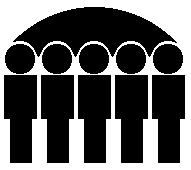 Of Human ServicesKevin W. Concannon, DirectorMonthly Public Assistance Statistical ReportFamily Investment Program	February 2008	Feb 2008	Jan 2008	Feb 2007	Regular FIP	Cases	14,954	15,104	15,212	Recipients	35,954	36,446	36,011	Children	24,853	25,110	24,977	Payments	$4,742,553	$4,727,324	$4,896,722	Avg. Cost/Family	$317.14	$312.98	$321.90	Avg. Cost/Recipient	$131.91	$129.71	$135.98	Two Parent FIP	Cases	1,074	1,083	1,215	Recipients	4,443	4,464	4,838	Children	2,234	2,225	2,364	Payments	$417,350	$410,679	$470,016	Avg. Cost/Family	$388.59	$379.20	$386.84	Avg. Cost/Recipient	$93.93	$92.00	$97.15	Total FIP	Cases	16,028	16,187	16,427	Recipients	40,397	40,910	40,849	Children	27,087	27,335	27,341	Payments	$5,159,903	$5,138,003	$5,366,738	Avg. Cost/Family	$321.93	$317.42	$326.70	Avg. Cost/Recipient	$127.73	$125.59	$131.38Child Support Payments	PA Recoveries	$1,915,668	$1,853,712	$1,962,514	Returned to Federal 	Government	$1,182,541	$1,144,296	$1,216,366	Credit to FIP Account	$733,127	$709,416	$746,148FIP Net Total	$4,426,776	$4,428,587	$4,620,590	                    State Fiscal Year To Date 	       Current 	           Last 	FIP Payments	Regular FIP Total	$38,820,959	$40,781,469	Two Parent Total	$3,326,292	$4,129,514	Total	$42,147,251	$44,910,983	Child Support 	PA_Recoveries	$15,641,102	$16,338,317	Returned to Federal 	$9,670,312	$10,228,725	Credit to FIP 	$5,970,790	$6,109,592	FIP Net Total	$36,176,461	$38,801,391	Bureau of Research  Analysis                                                        Prepared by:  Jan Conrad (515) 281-3356	Division of Results Based Accountability                                                          Statistical Research AnalystMonthly Statistical Reporting by Countyfor Temporary Assistance to Needy Families (TANF)For February 2008	Family Investment Program (FIP)	FIP - Two Parent Families	Total FIP	Number	Number	Average 	Number	Number	Average 	Number	Number	Average 	 of 	 of 	      Monthly 	Grant 	 of 	 of 	    Monthly 	Grant 	 of 	 of 	    Monthly 	Grant   County	Cases	Persons	       Grants	per Case	Cases	Persons	    Grants	per Case	Cases	Persons	    Grants	per Case	Adair	21	41	$6,417	$305.57	$0	21	41	$6,417	$305.57	Adams	11	28	$3,923	$356.70	$0	11	28	$3,923	$356.64	Allamakee	77	180	$24,478	$317.90	7	26	$2,501	$357.28	84	206	$26,979	$321.18	Appanoose	93	215	$30,114	$323.81	21	82	$9,240	$440.04	114	297	$39,354	$345.21	Audubon	11	21	$3,530	$320.99	1	7	$670	$670.00	12	28	$4,200	$350.00	Benton 	79	180	$25,760	$326.08	8	35	$3,736	$467.00	87	215	$29,496	$339.03	Black Hawk	1,070	2,425	$336,878	$314.83	51	207	$18,442	$361.61	1,121	2,632	$355,320	$316.97	Boone	105	264	$31,681	$301.72	9	34	$3,072	$341.33	114	298	$34,753	$304.85	Bremer	45	98	$10,377	$230.60	2	8	$627	$313.50	47	106	$11,004	$234.13	Buchanan	59	129	$17,162	$290.89	8	36	$3,534	$441.75	67	165	$20,696	$308.90	Buena Vista	72	165	$21,625	$300.35	1	5	$306	$306.00	73	170	$21,931	$300.42	Butler 	57	125	$16,827	$295.21	5	17	$1,929	$385.80	62	142	$18,756	$302.52	Calhoun	25	49	$6,931	$277.24	2	7	$664	$332.00	27	56	$7,595	$281.30	Carroll 	53	125	$17,646	$332.94	3	11	$1,317	$439.00	56	136	$18,963	$338.63	Cass	65	158	$19,988	$307.51	5	18	$2,039	$407.80	70	176	$22,027	$314.67	Cedar	46	94	$12,769	$277.60	8	41	$2,409	$301.12	54	135	$15,178	$281.07	Cerro Gordo 	190	447	$56,820	$299.05	14	57	$5,367	$383.36	204	504	$62,187	$304.84	Cherokee 	31	65	$7,700	$248.41	1	3	$206	$206.00	32	68	$7,906	$247.06	Chickasaw	42	94	$11,771	$280.27	6	22	$2,097	$349.62	48	116	$13,868	$288.92	Clarke 	42	102	$15,911	$378.83	3	11	$1,134	$378.00	45	113	$17,045	$378.78	Clay	92	214	$26,576	$288.87	4	17	$1,700	$425.00	96	231	$28,276	$294.54	Clayton	28	72	$9,284	$331.58	8	33	$3,581	$447.66	36	105	$12,865	$357.36	Clinton	360	885	$113,476	$315.21	39	153	$12,514	$320.87	399	1,038	$125,990	$315.76	Crawford 	106	259	$35,120	$331.32	1	5	$548	$548.00	107	264	$35,668	$333.35	Dallas	152	376	$48,412	$318.50	9	41	$3,764	$418.22	161	417	$52,176	$324.07	Davis	22	57	$6,736	$306.18	3	10	$952	$317.33	25	67	$7,688	$307.52	A-1   Attachment	Page 1 of 4Monthly Statistical Reporting by Countyfor Temporary Assistance to Needy Families (TANF)For February 2008	Family Investment Program (FIP)	FIP - Two Parent Families	Total FIP	Number	Number	Average 	Number	Number	Average 	Number	Number	Average 	 of 	 of 	      Monthly 	Grant 	 of 	 of 	   Monthly 	Grant 	 of 	 of 	     Monthly 	Grant   County     	Cases	Persons	      Grants	per Case	Cases	Persons	   Grants	per Case	Cases	Persons	    Grants	per Case 		Decatur 	51	126	$15,310	$300.21			$0		51	126	$15,310	$300.20	Delaware	52	121	$15,240	$293.07	11	43	$3,484	$316.72	63	164	$18,724	$297.21	Des Moines 	356	885	$115,404	$324.16	35	138	$14,132	$403.79	391	1,023	$129,536	$331.29	Dickinson 	51	124	$15,853	$310.84	3	13	$1,504	$501.33	54	137	$17,357	$321.43	Dubuque	517	1,369	$162,437	$314.19	28	114	$10,428	$372.42	545	1,483	$172,865	$317.18	Emmet 	46	112	$14,582	$317.00	4	18	$1,719	$429.75	50	130	$16,301	$326.02	Fayette 	104	245	$32,254	$310.14	19	77	$6,157	$324.07	123	322	$38,411	$312.28	Floyd 	70	172	$21,574	$308.21	11	47	$4,167	$378.81	81	219	$25,741	$317.79	Franklin	28	71	$8,766	$313.07	1	5	$548	$548.00	29	76	$9,314	$321.17	Fremont	52	116	$15,016	$288.76	3	9	$1,022	$340.66	55	125	$16,038	$291.60	Greene	37	96	$12,357	$333.98	2	9	$930	$465.00	39	105	$13,287	$340.69	Grundy 	23	44	$6,550	$284.82	2	4	$298	$149.00	25	48	$6,848	$273.92	Guthrie	24	65	$7,637	$318.23			$0		24	65	$7,637	$318.21	Hamilton	63	159	$19,419	$308.24	8	29	$1,714	$214.25	71	188	$21,133	$297.65	Hancock	26	60	$8,518	$327.61	3	12	$844	$281.33	29	72	$9,362	$322.83	Hardin	58	147	$17,904	$308.68	4	16	$1,408	$352.00	62	163	$19,312	$311.48	Harrison 	64	152	$19,378	$302.79	6	23	$2,419	$403.16	70	175	$21,797	$311.39	Henry	123	269	$38,009	$309.01	13	52	$4,002	$307.84	136	321	$42,011	$308.90	Howard	29	71	$8,972	$309.38	5	22	$2,003	$400.60	34	93	$10,975	$322.79	Humboldt	39	94	$12,425	$318.61	2	12	$1,048	$524.00	41	106	$13,473	$328.61	Ida	18	34	$4,202	$233.44	1	3	$241	$241.00	19	37	$4,443	$233.84	Iowa	39	91	$11,352	$291.07	3	11	$1,088	$362.66	42	102	$12,440	$296.19	Jackson	84	201	$26,567	$316.27	10	37	$3,743	$374.32	94	238	$30,310	$322.45	Jasper	199	497	$65,475	$329.02	22	89	$8,421	$382.77	221	586	$73,896	$334.37	Jefferson 	93	212	$27,254	$293.05	11	44	$3,809	$346.27	104	256	$31,063	$298.68	Johnson	456	1,245	$148,245	$325.09	24	95	$11,706	$487.75	480	1,340	$159,951	$333.23	A-1   Attachment	Page 2 of 4Monthly Statistical Reporting by Countyfor Temporary Assistance to Needy Families (TANF)For February 2008	Family Investment Program (FIP)	FIP - Two Parent Families	Total FIP	Number	Number	Average 	Number	Number	Average 	Number	Number	Average 	 of 	 of 	      Monthly 	Grant 	 of 	 of 	   Monthly 	Grant 	 of 	 of 	    Monthly 	Grant   County	Cases	Persons	      Grants	per Case	Cases	Persons	   Grants	per Case	Cases	Persons	    Grants	per Case	Jones	64	151	$22,733	$355.20	16	70	$7,626	$476.62	80	221	$30,359	$379.49	Keokuk	54	117	$17,053	$315.79	4	16	$1,329	$332.25	58	133	$18,382	$316.93	Kossuth 	49	103	$16,551	$337.78	7	21	$2,897	$413.85	56	124	$19,448	$347.29	Lee	259	573	$80,910	$312.39	30	122	$11,552	$385.09	289	695	$92,462	$319.94	Linn	1,043	2,526	$334,484	$320.69	104	451	$40,347	$387.95	1,147	2,977	$374,831	$326.79	Louisa	70	152	$21,210	$303.00	6	23	$1,810	$301.66	76	175	$23,020	$302.89	Lucas	48	97	$14,075	$293.23	3	12	$1,236	$412.00	51	109	$15,311	$300.22	Lyon	22	57	$7,099	$322.68	2	7	$825	$412.50	24	64	$7,924	$330.17	Madison	52	108	$15,836	$304.55	4	13	$1,506	$376.50	56	121	$17,342	$309.68	Mahaska	197	494	$62,138	$315.42	17	73	$7,093	$417.23	214	567	$69,231	$323.51	Marion	130	284	$37,929	$291.76	11	40	$4,689	$426.27	141	324	$42,618	$302.26	Marshall	232	585	$73,429	$316.50	18	78	$6,073	$337.38	250	663	$79,502	$318.01	Mills 	64	151	$21,445	$335.07	6	21	$1,845	$307.50	70	172	$23,290	$332.71	Mitchell 	11	23	$2,714	$246.78	3	14	$1,507	$502.33	14	37	$4,221	$301.50	Monona	31	69	$9,913	$319.77	1	3	$426	$426.00	32	72	$10,339	$323.09	Monroe	41	111	$15,158	$369.70	6	25	$2,537	$422.83	47	136	$17,695	$376.49	Montgomery	64	132	$18,711	$292.37	12	54	$5,763	$480.25	76	186	$24,474	$322.03	Muscatine 	251	583	$77,262	$307.81	13	59	$5,448	$419.10	264	642	$82,710	$313.30	O'Brien 	47	111	$12,802	$272.39	2	7	$674	$337.00	49	118	$13,476	$275.02	Osceola	5	14	$1,937	$387.40	1	5	$11	$11.00	6	19	$1,948	$324.67	Page 	95	227	$28,978	$305.03	8	32	$2,938	$367.25	103	259	$31,916	$309.86	Palo Alto	27	67	$8,622	$319.35	3	11	$701	$233.66	30	78	$9,323	$310.77	Plymouth	34	75	$9,990	$293.82	$0	34	75	$9,990	$293.82	Pocahontas	17	35	$4,510	$265.29	$0	17	35	$4,510	$265.29	Polk	2,349	5,782	$775,337	$330.07	81	365	$32,771	$404.59	2,430	6,147	$808,108	$332.55	Pottawattamie	693	1,616	$216,604	$312.55	38	150	$13,724	$361.15	731	1,766	$230,328	$315.09	A-1   Attachment	Page 3 of 4Monthly Statistical Reporting by Countyfor Temporary Assistance to Needy Families (TANF)For February 2008	Family Investment Program (FIP)	FIP - Two Parent Families	Total FIP	Number	Number	Average 	Number	Number	Average 	Number	Number	Average 	 of 	 of 	         Monthly 	Grant 	 of 	 of 	    Monthly 	Grant 	 of 	 of 	        Monthly 	Grant     County	Cases	Persons	    Grants	per Case	Cases	Persons	   Grants	per Case	Cases	Persons	     Grants	per Case                 	Poweshiek	63	158	$20,561	$326.37	3	12	$904	$301.33	66	170	$21,465	$325.23	Ringgold	15	31	$5,050	$336.66	2	9	$897	$448.50	17	40	$5,947	$349.82	Sac	17	35	$5,573	$327.87	3	12	$1,040	$346.66	20	47	$6,613	$330.65	Scott	1,247	3,096	$399,344	$320.24	64	270	$26,801	$418.76	1,311	3,366	$426,145	$325.05	Shelby	39	97	$13,045	$334.51	4	17	$1,009	$252.25	43	114	$14,054	$326.84	Sioux 	35	88	$10,047	$287.08	1	3	$426	$426.00	36	91	$10,473	$290.92	Story	226	568	$70,500	$311.94	15	62	$5,926	$395.07	241	630	$76,426	$317.12	Tama	79	192	$25,660	$324.81	4	20	$1,775	$443.75	83	212	$27,435	$330.54	Taylor	25	59	$8,272	$330.90	$0	25	59	$8,272	$330.88	Union 	58	132	$16,406	$282.86	5	23	$1,500	$300.00	63	155	$17,906	$284.22	Van Buren	37	93	$11,201	$302.72	10	38	$3,625	$362.50	47	131	$14,826	$315.45	Wapello 	338	768	$104,127	$308.06	35	129	$13,956	$398.77	373	897	$118,083	$316.58	Warren	133	329	$43,945	$330.41	1	5	$548	$548.00	134	334	$44,493	$332.04	Washington	89	210	$27,051	$303.94	7	31	$2,698	$385.42	96	241	$29,749	$309.89	Wayne	31	72	$10,837	$349.60	3	19	$1,753	$584.33	34	91	$12,590	$370.29	Webster 	280	700	$87,744	$313.37	28	105	$10,001	$357.17	308	805	$97,745	$317.35	Winnebago 	31	72	$9,579	$309.00	2	7	$1,191	$595.55	33	79	$10,770	$326.36	Winneshiek 	45	98	$13,780	$306.24	6	26	$1,516	$252.66	51	124	$15,296	$299.92	Woodbury	559	1,350	$174,302	$311.81	34	152	$12,548	$369.08	593	1,502	$186,850	$315.09	Worth 	12	23	$3,731	$310.91	$0	12	23	$3,731	$310.92	Wright 	52	119	$16,065	$308.94	1	4	$495	$495.00	53	123	$16,560	$312.45	State Total	14,954	35,954	$4,742,553	$317.14	1,074	4,443	$417,350	$388.59	16,028	40,397	$5,159,903	$321.93	A-1   Attachment	Page 4 of 4